Реквизиты организацииОбщество с ограниченной ответственностью  «АЛЬЯНСПРОМПАК»ООО «АПП»ИНН 7814655506    КПП 781401001ОГРН 1167847266223ОКПО  03190308,ОКТМО   40323000000,ОКОГУ   4210014,ОКФС  16,ОКОПФ 12300,Коды по ОКВЭД: 51.70Адрес юридический:197342, РФ, Санкт-Петербург, ул. Сердобольская, д. 43, лит. А, пом. 19-Н.Адрес для корреспонденции:197342, РФ, Санкт-Петербург, ул. Сердобольская, д. 43, лит. А, пом. 19-Н.Банковские реквизиты:р/с 40702810494510001938,Северо-Западный Филиал ПАО РОСБАНК г. Санкт-ПетербургБИК 044030778, к/с  30101810100000000778, ИНН 7730060164Контактные данные:Тел.:8 (812) 984-54-58,Email: info@app-spb.ru,Сайт: www.app-spb.ruГенеральный директор: Коцур Николай Андреевич.      (На основании Устава)     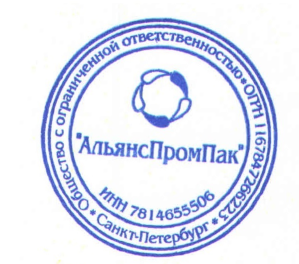 В отгрузочных документах в графе ГРУЗОПОЛУЧАТЕЛЬ И ЕГО АДРЕС – просьба указывать: г.Санкт-Петербург, 1-й Верхний пер., д.12, лит.3